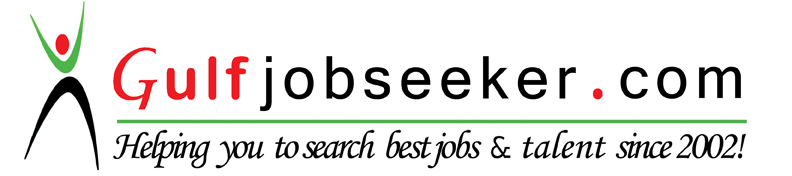 Contact HR Consultant for CV No:341260 E-mail: response@gulfjobseekers.comWebsite: http://www.gulfjobseeker.com/employer/cvdatabasepaid.php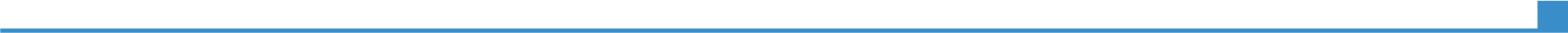 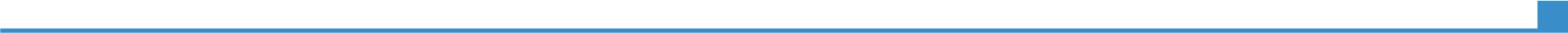 Curriculum vitae	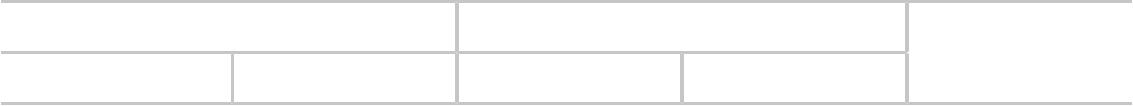 Other language(s)EnglishHindiArabicRussian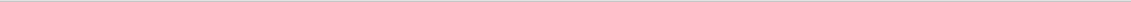 Levels: A1 and A2: Basic user - B1 and B2: Independent user - C1 and C2: Proficient userCommon European Framework of Reference for LanguagesCommunication skills	Excellent english written and communication skills gained through my experience as customer servicerepresentativeJob-related skills	▪ Professional work ethic.Multi tasking.Excellent written and verbal communication skills.Ability to work in a team.Excellent Customer service skills.Good leadership abilities.Digital competence	▪ MS OfficeIT SkillsDatabases / Operating SystemsPrinting, Scanning and FaxingOther skills	Hobbies:Meeting people from different backgroundsFitnessMusicTravellingPlaying Cricket and TennisADDITIONAL INFORMATIONHonours and awards	▪ Merit scholarship was awarded by government of Pakistan for entire bachelors degree.JOB APPLIED FORCustomer Service RepresentativeWORK EXPERIENCE01/06/2013–10/08/2015Customer Service RepresentativeComNet Communications, Islamabad (Pakistan)▪ Responded promptly and answered/resolved customer inquiries and complaints.▪ Investigated and resolved service issues and/or product problems.▪ Managed customers database accounts, performed customer verification and processed,applications, orders and requests.▪ Worked with administration: forwarded requests and unresolved issues to the designated resourceby communicating and coordinating with internal departments.▪ Kept records of customer interactions and actions taken, including – transactions, comments,inquiries and complaints.▪ Supplied customers with written responses and information and followed up on customercommunications.▪ Provided customers with technical support using maintenance procedures created with companyproducts.▪ Wrote and kept accurate records of discussions and correspondence with customers.▪ Provided customer service team with feedback.▪ Met with other team managers to discuss possible improvements in customer service andcompany's products.▪ Learned about products and services and kept up to date with changes.▪ Kept ahead of technology developments by attending professional courses.EDUCATION AND TRAINING26/01/2009–15/04/2013Bachelors of ScienceSarhad University of Science and IT Peshawar, Peshawar (Pakistan)▪ CPGA: 3.32/4/0001/08/2005–30/08/2008Higher Secondary SchoolRawalpindi (Pakistan)Percentage: 71.8%PERSONAL SKILLSMother tongue(s)Urdu, PunjabiUNDERSTANDINGUNDERSTANDINGSPEAKINGSPEAKINGWRITINGListeningReadingSpoken interactionSpoken productionListeningReadingSpoken interactionSpoken productionC2C2C2C2C2C2A2C2C2A1A1C1A1A1A1A1A1A1A1A1